Musterfirma XYZAnsprechpartnerMusterstraße 15
12345 Musterstadt																						          TT.MM.JJJJBewerbung als Bankkaufmann							          
Ihr aktuelles Stellenangebot auf beispielseite.de
Sehr geehrter Herr Muster,laut Ihrer aktuellen Stellenausschreibung suchen Sie nach einem Mitarbeiter für Ihre Bank, der sowohl kundenorientiert ist als auch Expertise im Online-Banking mitbringt. Da ich als ausgebildeter Bankkaufmann nicht nur Freude an der Arbeit mit Menschen habe, sondern mich auch für digitale Bankservices begeistere, sehe ich mich als eine gewinnbringende Ergänzung für Ihr Team und bewerbe mich bei Ihnen für die ausgeschriebene Stelle.In meiner derzeitigen Position in der Beispielbank GmbH bin ich für die Beratung von Privat- und Geschäftskunden sowie für Geldanlagen und die Erstellung von Finanzierungskonzepten zuständig. Als Mitarbeiter am Schalter der Bankfiliale steht für mich die Zufriedenheit der Kunden an höchster Stelle. Somit bearbeite ich sämtliche Anliegen mit höchster Diskretion und Professionalität. Ebenso bin ich im Back Office tätig und erledige administrative Aufgaben im Bereich Online-Banking, da ich aufgrund langjähriger Berufspraxis über fortgeschrittene Kenntnisse zu digitalen Banken-Anwendungen verfüge.Meine Kollegen und mein Vorgesetzter beschreiben mich als äußerst verantwortungsbewusst, teamfähig und leistungsorientiert. Darüber hinaus kommen mir in meinem Beruf meine hohe Zahlenaffinität, mein fundiertes Know-how im Wertpapierhandel und mein Interesse für den weltweiten Finanzmarkt zugute. Als Bankkaufmann aus Überzeugung möchte ich Ihr Unternehmen in Zukunft mit meinem beruflichen Engagement und meinem Fachwissen tatkräftig unterstützen.Sehr gerne berichte ich Ihnen im Rahmen eines Bewerbungsgespräches mehr von meinen fachlichen Kompetenzen und meinen persönlichen Stärken. Mein frühestmöglicher Eintrittstermin ist am TT.MM.JJJJ. Meine Gehaltsvorstellungen belaufen sich auf 43.500 Euro brutto im Jahr.Mit freundlichen Grüßen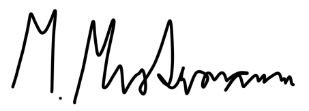 

Anlagen